Tenda MW5s-Cannot manage MW5s when you open Tenda App. What should I do?User Scenario：It is the first time you configure MW5s, “Connect to the WiFi network of a Tenda device” is showed when you open Tenda App even you connect with MW5s WiFi signal. 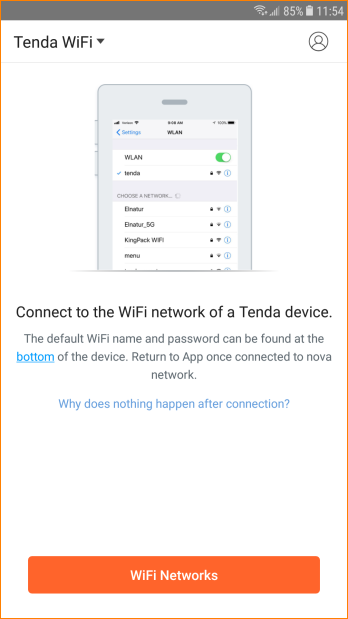 Reason 1:MW5s is managed by other account.Solution:1.Login by correct account and use “Account Authorization” function. Please refer to document “Tenda MW5s-Another mobile phone wants to manage my MW5s. What should I do?”2. If you forget your account, please press the reset button for 6 seconds until LED blinking. Reconfigure the nova and login by your account.Reason 2: Mobile phone is connected with wrong WiFi signal.Solution:Please connect with correct WiFi signal.